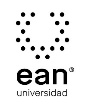 FICHA TÉCNICA DE CONSTRUCCIÓN DEL ÍTEMFICHA TÉCNICA DE CONSTRUCCIÓN DEL ÍTEMNo. Ítem: 1No. Ítem: 1No. Ítem: 1DATOS DEL ÍTEMDATOS DEL ÍTEMDATOS DEL AUTORPrograma académico: TransversalPrograma académico: TransversalPrueba: Formación y Comunicación en Ambientes VirtualesPrueba: Formación y Comunicación en Ambientes VirtualesPrueba: Formación y Comunicación en Ambientes VirtualesPrueba: Formación y Comunicación en Ambientes VirtualesPrueba: Formación y Comunicación en Ambientes VirtualesPrueba: Formación y Comunicación en Ambientes VirtualesÍTEM: COMPETENCIA ESPECÍFICA, CONTEXTO, ENUNCIADO Y OPCIONES DE RESPUESTAÍTEM: COMPETENCIA ESPECÍFICA, CONTEXTO, ENUNCIADO Y OPCIONES DE RESPUESTAÍTEM: COMPETENCIA ESPECÍFICA, CONTEXTO, ENUNCIADO Y OPCIONES DE RESPUESTACompetencia específica señalada en el syllabus, que evalúa este ítem:Identifica los modelos propios del aprendizaje virtual y pone en práctica estrategias de metacognición en cada una de las actividades propias tanto de este bloque como en los demás del programa.Competencia específica señalada en el syllabus, que evalúa este ítem:Identifica los modelos propios del aprendizaje virtual y pone en práctica estrategias de metacognición en cada una de las actividades propias tanto de este bloque como en los demás del programa.Competencia específica señalada en el syllabus, que evalúa este ítem:Identifica los modelos propios del aprendizaje virtual y pone en práctica estrategias de metacognición en cada una de las actividades propias tanto de este bloque como en los demás del programa.CONTEXTO - Caso - situación problémica:La Teoría de las Inteligencias Múltiples es un modelo de funcionamiento cognitivo propuesto por el psicólogo estadounidense Howard Gardner (1983), en el que diferencia ocho tipos de inteligencia, cada una de las cuales tiene diferentes potencialidades. Considera, además que “la inteligencia no es algo unitario, sino que agrupa diferentes capacidades específicas, esto es, un conjunto de inteligencias múltiples, distintas, diferenciadas entre sí e independientes pero interrelacionadas.” (Gardner, 1983, p. 117).Referencia de la cita:Gardner, H. (1983). Frames of mind: The Theory of Multiples Intelligences. New York: Basic Books.CONTEXTO - Caso - situación problémica:La Teoría de las Inteligencias Múltiples es un modelo de funcionamiento cognitivo propuesto por el psicólogo estadounidense Howard Gardner (1983), en el que diferencia ocho tipos de inteligencia, cada una de las cuales tiene diferentes potencialidades. Considera, además que “la inteligencia no es algo unitario, sino que agrupa diferentes capacidades específicas, esto es, un conjunto de inteligencias múltiples, distintas, diferenciadas entre sí e independientes pero interrelacionadas.” (Gardner, 1983, p. 117).Referencia de la cita:Gardner, H. (1983). Frames of mind: The Theory of Multiples Intelligences. New York: Basic Books.CONTEXTO - Caso - situación problémica:La Teoría de las Inteligencias Múltiples es un modelo de funcionamiento cognitivo propuesto por el psicólogo estadounidense Howard Gardner (1983), en el que diferencia ocho tipos de inteligencia, cada una de las cuales tiene diferentes potencialidades. Considera, además que “la inteligencia no es algo unitario, sino que agrupa diferentes capacidades específicas, esto es, un conjunto de inteligencias múltiples, distintas, diferenciadas entre sí e independientes pero interrelacionadas.” (Gardner, 1983, p. 117).Referencia de la cita:Gardner, H. (1983). Frames of mind: The Theory of Multiples Intelligences. New York: Basic Books.ENUNCIADO:Se podría afirmar que el planteamiento de Gardner (1983) respecto a las inteligencias múltiples, podría significar, en su perspectiva más amplia que:ENUNCIADO:Se podría afirmar que el planteamiento de Gardner (1983) respecto a las inteligencias múltiples, podría significar, en su perspectiva más amplia que:ENUNCIADO:Se podría afirmar que el planteamiento de Gardner (1983) respecto a las inteligencias múltiples, podría significar, en su perspectiva más amplia que:Opciones de respuestaa.	Cada persona tiene ocho tipos de inteligencia y se define por ellas.b.	Las personas pueden desarrollar solo algunas de las inteligencias.c.	Las ocho inteligencias trabajan conjuntamente de manera compleja.d.	Hay muchas maneras de ser inteligentes dentro de cada categoría.Opciones de respuestaa.	Cada persona tiene ocho tipos de inteligencia y se define por ellas.b.	Las personas pueden desarrollar solo algunas de las inteligencias.c.	Las ocho inteligencias trabajan conjuntamente de manera compleja.d.	Hay muchas maneras de ser inteligentes dentro de cada categoría.Opciones de respuestaa.	Cada persona tiene ocho tipos de inteligencia y se define por ellas.b.	Las personas pueden desarrollar solo algunas de las inteligencias.c.	Las ocho inteligencias trabajan conjuntamente de manera compleja.d.	Hay muchas maneras de ser inteligentes dentro de cada categoría.Opciones de respuestaa.	Cada persona tiene ocho tipos de inteligencia y se define por ellas.b.	Las personas pueden desarrollar solo algunas de las inteligencias.c.	Las ocho inteligencias trabajan conjuntamente de manera compleja.d.	Hay muchas maneras de ser inteligentes dentro de cada categoría.Opciones de respuestaa.	Cada persona tiene ocho tipos de inteligencia y se define por ellas.b.	Las personas pueden desarrollar solo algunas de las inteligencias.c.	Las ocho inteligencias trabajan conjuntamente de manera compleja.d.	Hay muchas maneras de ser inteligentes dentro de cada categoría.Opciones de respuestaa.	Cada persona tiene ocho tipos de inteligencia y se define por ellas.b.	Las personas pueden desarrollar solo algunas de las inteligencias.c.	Las ocho inteligencias trabajan conjuntamente de manera compleja.d.	Hay muchas maneras de ser inteligentes dentro de cada categoría.Opciones de respuestaa.	Cada persona tiene ocho tipos de inteligencia y se define por ellas.b.	Las personas pueden desarrollar solo algunas de las inteligencias.c.	Las ocho inteligencias trabajan conjuntamente de manera compleja.d.	Hay muchas maneras de ser inteligentes dentro de cada categoría.Opciones de respuestaa.	Cada persona tiene ocho tipos de inteligencia y se define por ellas.b.	Las personas pueden desarrollar solo algunas de las inteligencias.c.	Las ocho inteligencias trabajan conjuntamente de manera compleja.d.	Hay muchas maneras de ser inteligentes dentro de cada categoría.Opciones de respuestaa.	Cada persona tiene ocho tipos de inteligencia y se define por ellas.b.	Las personas pueden desarrollar solo algunas de las inteligencias.c.	Las ocho inteligencias trabajan conjuntamente de manera compleja.d.	Hay muchas maneras de ser inteligentes dentro de cada categoría.JUSTIFICACIÓN DE OPCIONES DE RESPUESTAJUSTIFICACIÓN DE OPCIONES DE RESPUESTAJUSTIFICACIÓN DE OPCIONES DE RESPUESTAPor qué NO es a: porque si bien, en el modelo de Garner se señala que las personas tienen los ocho tipos de inteligencia, no se puede derivar, ni implícita ni explícitamente, del planteamiento de Garner que las ocho en conjunto, definen lo que es una persona.Por qué NO es a: porque si bien, en el modelo de Garner se señala que las personas tienen los ocho tipos de inteligencia, no se puede derivar, ni implícita ni explícitamente, del planteamiento de Garner que las ocho en conjunto, definen lo que es una persona.Por qué NO es a: porque si bien, en el modelo de Garner se señala que las personas tienen los ocho tipos de inteligencia, no se puede derivar, ni implícita ni explícitamente, del planteamiento de Garner que las ocho en conjunto, definen lo que es una persona.Por qué NO es b: porque explícitamente Garner señala que la inteligencia no es algo unitario, sino que, por el contrario, las ocho inteligencias son interdependientes, lo que permite inferir que, si una se desarrolla, las otras también, así sea en grados diferentes.Por qué NO es b: porque explícitamente Garner señala que la inteligencia no es algo unitario, sino que, por el contrario, las ocho inteligencias son interdependientes, lo que permite inferir que, si una se desarrolla, las otras también, así sea en grados diferentes.Por qué NO es b: porque explícitamente Garner señala que la inteligencia no es algo unitario, sino que, por el contrario, las ocho inteligencias son interdependientes, lo que permite inferir que, si una se desarrolla, las otras también, así sea en grados diferentes.Por qué NO es d: porque si bien, son ocho inteligencias y cada una tiene sus potencialidades, el planteamiento Garner señala que, si bien son distintas y diferenciadas, también son interrelacionadas, lo que permite inferir que la inteligencia de una persona se deriva de la interrelación de todas sus inteligencias.Por qué NO es d: porque si bien, son ocho inteligencias y cada una tiene sus potencialidades, el planteamiento Garner señala que, si bien son distintas y diferenciadas, también son interrelacionadas, lo que permite inferir que la inteligencia de una persona se deriva de la interrelación de todas sus inteligencias.Por qué NO es d: porque si bien, son ocho inteligencias y cada una tiene sus potencialidades, el planteamiento Garner señala que, si bien son distintas y diferenciadas, también son interrelacionadas, lo que permite inferir que la inteligencia de una persona se deriva de la interrelación de todas sus inteligencias.CLAVE Y JUSTIFICACIÓN.La clave es c, porque la perspectiva de mayor alcance en el planteamiento de Garner hace referencia a la interrelación que se da entre las ocho inteligencias, pese a que son distintas y las diferencias que se dan entre ellas. lo que hace de su desarrollo un proceso complejo.CLAVE Y JUSTIFICACIÓN.La clave es c, porque la perspectiva de mayor alcance en el planteamiento de Garner hace referencia a la interrelación que se da entre las ocho inteligencias, pese a que son distintas y las diferencias que se dan entre ellas. lo que hace de su desarrollo un proceso complejo.CLAVE Y JUSTIFICACIÓN.La clave es c, porque la perspectiva de mayor alcance en el planteamiento de Garner hace referencia a la interrelación que se da entre las ocho inteligencias, pese a que son distintas y las diferencias que se dan entre ellas. lo que hace de su desarrollo un proceso complejo.ESPECIFICACIONES DE DISEÑO: DIBUJOS, ECUACIONES Y / O GRÁFICOS:ESPECIFICACIONES DE DISEÑO: DIBUJOS, ECUACIONES Y / O GRÁFICOS:ESPECIFICACIONES DE DISEÑO: DIBUJOS, ECUACIONES Y / O GRÁFICOS:FICHA TÉCNICA DE CONSTRUCCIÓN DEL ÍTEMFICHA TÉCNICA DE CONSTRUCCIÓN DEL ÍTEMNo. Ítem: 2No. Ítem: 2No. Ítem: 2DATOS DEL ÍTEMDATOS DEL ÍTEMDATOS DEL AUTORPrograma académico: TransversalPrograma académico: TransversalPrueba: Formación y Comunicación en Ambientes VirtualesPrueba: Formación y Comunicación en Ambientes VirtualesPrueba: Formación y Comunicación en Ambientes VirtualesPrueba: Formación y Comunicación en Ambientes VirtualesPrueba: Formación y Comunicación en Ambientes VirtualesPrueba: Formación y Comunicación en Ambientes VirtualesÍTEM: COMPETENCIA ESPECÍFICA, CONTEXTO, ENUNCIADO Y OPCIONES DE RESPUESTAÍTEM: COMPETENCIA ESPECÍFICA, CONTEXTO, ENUNCIADO Y OPCIONES DE RESPUESTAÍTEM: COMPETENCIA ESPECÍFICA, CONTEXTO, ENUNCIADO Y OPCIONES DE RESPUESTACompetencia específica señalada en el syllabus, que evalúa este ítem:Produce escritos en los que plantea una intención comunicativa y desarrolla ideas siguiendo parámetros de organización textual. 	Competencia específica señalada en el syllabus, que evalúa este ítem:Produce escritos en los que plantea una intención comunicativa y desarrolla ideas siguiendo parámetros de organización textual. 	Competencia específica señalada en el syllabus, que evalúa este ítem:Produce escritos en los que plantea una intención comunicativa y desarrolla ideas siguiendo parámetros de organización textual. 	CONTEXTO - Caso - situación problémica:La empresa para la cual trabaja, conecta empresarios con emprendedores en busca de apoyo económico para el desarrollo de sus proyectos. Una de las funciones de su cargo es hacer seguimiento a dichos proyectos para mantener informados a los inversionistas sobre la etapa en la que se encuentra el proyecto y posibles amenazas.  CONTEXTO - Caso - situación problémica:La empresa para la cual trabaja, conecta empresarios con emprendedores en busca de apoyo económico para el desarrollo de sus proyectos. Una de las funciones de su cargo es hacer seguimiento a dichos proyectos para mantener informados a los inversionistas sobre la etapa en la que se encuentra el proyecto y posibles amenazas.  CONTEXTO - Caso - situación problémica:La empresa para la cual trabaja, conecta empresarios con emprendedores en busca de apoyo económico para el desarrollo de sus proyectos. Una de las funciones de su cargo es hacer seguimiento a dichos proyectos para mantener informados a los inversionistas sobre la etapa en la que se encuentra el proyecto y posibles amenazas.  ENUNCIADO:Uno de los inversionistas le ha pedido redactar un informe de tipo académico que incluya la rendición de cuentas sobre el desarrollo de un proyecto específico. Para llevar a cabo su tarea, usted planea el escrito bajo la siguiente estructura:ENUNCIADO:Uno de los inversionistas le ha pedido redactar un informe de tipo académico que incluya la rendición de cuentas sobre el desarrollo de un proyecto específico. Para llevar a cabo su tarea, usted planea el escrito bajo la siguiente estructura:ENUNCIADO:Uno de los inversionistas le ha pedido redactar un informe de tipo académico que incluya la rendición de cuentas sobre el desarrollo de un proyecto específico. Para llevar a cabo su tarea, usted planea el escrito bajo la siguiente estructura:Opciones de respuesta
a. Título, idea principal, ideas secundarias y detalles.b. Detalles, titulo, idea principal e ideas secundarias.c. Título, detalles, ideas secundarias e idea principal.d. Título, ideas secundarias, detalles e idea principal.Opciones de respuesta
a. Título, idea principal, ideas secundarias y detalles.b. Detalles, titulo, idea principal e ideas secundarias.c. Título, detalles, ideas secundarias e idea principal.d. Título, ideas secundarias, detalles e idea principal.Opciones de respuesta
a. Título, idea principal, ideas secundarias y detalles.b. Detalles, titulo, idea principal e ideas secundarias.c. Título, detalles, ideas secundarias e idea principal.d. Título, ideas secundarias, detalles e idea principal.Opciones de respuesta
a. Título, idea principal, ideas secundarias y detalles.b. Detalles, titulo, idea principal e ideas secundarias.c. Título, detalles, ideas secundarias e idea principal.d. Título, ideas secundarias, detalles e idea principal.Opciones de respuesta
a. Título, idea principal, ideas secundarias y detalles.b. Detalles, titulo, idea principal e ideas secundarias.c. Título, detalles, ideas secundarias e idea principal.d. Título, ideas secundarias, detalles e idea principal.Opciones de respuesta
a. Título, idea principal, ideas secundarias y detalles.b. Detalles, titulo, idea principal e ideas secundarias.c. Título, detalles, ideas secundarias e idea principal.d. Título, ideas secundarias, detalles e idea principal.Opciones de respuesta
a. Título, idea principal, ideas secundarias y detalles.b. Detalles, titulo, idea principal e ideas secundarias.c. Título, detalles, ideas secundarias e idea principal.d. Título, ideas secundarias, detalles e idea principal.Opciones de respuesta
a. Título, idea principal, ideas secundarias y detalles.b. Detalles, titulo, idea principal e ideas secundarias.c. Título, detalles, ideas secundarias e idea principal.d. Título, ideas secundarias, detalles e idea principal.Opciones de respuesta
a. Título, idea principal, ideas secundarias y detalles.b. Detalles, titulo, idea principal e ideas secundarias.c. Título, detalles, ideas secundarias e idea principal.d. Título, ideas secundarias, detalles e idea principal.JUSTIFICACIÓN DE OPCIONES DE RESPUESTAJUSTIFICACIÓN DE OPCIONES DE RESPUESTAJUSTIFICACIÓN DE OPCIONES DE RESPUESTAPor qué NO es a: esa sería la estructura si el escrito fuera periodístico y con el título y la idea principal se busca captar la atención del lector.Por qué NO es a: esa sería la estructura si el escrito fuera periodístico y con el título y la idea principal se busca captar la atención del lector.Por qué NO es a: esa sería la estructura si el escrito fuera periodístico y con el título y la idea principal se busca captar la atención del lector.Por qué NO es b: esa sería la estructura si los detalles se escribieran para incluir una entradilla o lead para otra sección del documento.Por qué NO es b: esa sería la estructura si los detalles se escribieran para incluir una entradilla o lead para otra sección del documento.Por qué NO es b: esa sería la estructura si los detalles se escribieran para incluir una entradilla o lead para otra sección del documento.Por qué NO es d: esa sería la estructura si se tratara de un hipertexto y las secciones estuvieran hiperconectadas para consumir el contenido desde un medio digital.Por qué NO es d: esa sería la estructura si se tratara de un hipertexto y las secciones estuvieran hiperconectadas para consumir el contenido desde un medio digital.Por qué NO es d: esa sería la estructura si se tratara de un hipertexto y las secciones estuvieran hiperconectadas para consumir el contenido desde un medio digital.CLAVE Y JUSTIFICACIÓN.La clave es c porque: En la escritura de tipo académico, el lector está interesado en el tema y por lo general lo conoce de antemano, por lo que se sugiere empezar con los detalles y las ideas secundarias a modo de contextualización y preliminares, y construir la aproximación a la idea principal.CLAVE Y JUSTIFICACIÓN.La clave es c porque: En la escritura de tipo académico, el lector está interesado en el tema y por lo general lo conoce de antemano, por lo que se sugiere empezar con los detalles y las ideas secundarias a modo de contextualización y preliminares, y construir la aproximación a la idea principal.CLAVE Y JUSTIFICACIÓN.La clave es c porque: En la escritura de tipo académico, el lector está interesado en el tema y por lo general lo conoce de antemano, por lo que se sugiere empezar con los detalles y las ideas secundarias a modo de contextualización y preliminares, y construir la aproximación a la idea principal.ESPECIFICACIONES DE DISEÑO: DIBUJOS, ECUACIONES Y / O GRÁFICOS:ESPECIFICACIONES DE DISEÑO: DIBUJOS, ECUACIONES Y / O GRÁFICOS:ESPECIFICACIONES DE DISEÑO: DIBUJOS, ECUACIONES Y / O GRÁFICOS:FICHA TÉCNICA DE CONSTRUCCIÓN DEL ÍTEMFICHA TÉCNICA DE CONSTRUCCIÓN DEL ÍTEMNo. Ítem: 3No. Ítem: 3No. Ítem: 3DATOS DEL ÍTEMDATOS DEL ÍTEMDATOS DEL AUTORPrograma académico: TransversalPrograma académico: TransversalPrueba: Formación y Comunicación en Ambientes VirtualesPrueba: Formación y Comunicación en Ambientes VirtualesPrueba: Formación y Comunicación en Ambientes VirtualesPrueba: Formación y Comunicación en Ambientes VirtualesPrueba: Formación y Comunicación en Ambientes VirtualesPrueba: Formación y Comunicación en Ambientes VirtualesÍTEM: COMPETENCIA ESPECÍFICA, CONTEXTO, ENUNCIADO Y OPCIONES DE RESPUESTAÍTEM: COMPETENCIA ESPECÍFICA, CONTEXTO, ENUNCIADO Y OPCIONES DE RESPUESTAÍTEM: COMPETENCIA ESPECÍFICA, CONTEXTO, ENUNCIADO Y OPCIONES DE RESPUESTACompetencia específica señalada en el syllabus, que evalúa este ítem:Lee comprensivamente distintos tipos de textos, mediante la aplicación de estrategias comunicativas y lingüísticas específicas.Competencia específica señalada en el syllabus, que evalúa este ítem:Lee comprensivamente distintos tipos de textos, mediante la aplicación de estrategias comunicativas y lingüísticas específicas.Competencia específica señalada en el syllabus, que evalúa este ítem:Lee comprensivamente distintos tipos de textos, mediante la aplicación de estrategias comunicativas y lingüísticas específicas.CONTEXTO - Caso - situación problémica:Lea con atención el siguiente fragmentoDonde quiera que haya seres humanos, tendrán un lenguaje, y en cada caso uno que existe básicamente como hablado y oído en el mundo del sonido (Siertsema, 1995). No obstante, la riqueza de la gesticulación, los lenguajes gestuales son sustitutos del habla y dependen de sistemas orales del mismo, incluso cuando son empleados por los sordos de nacimiento (Kroeber, 1972; Mallery, 1972; Stokoe, 1972). En efecto el lenguaje es tan abrumadoramente oral, que de entre las muchas miles de lenguas –posiblemente decenas de miles- habladas en el curso de la historia del hombre, solo alrededor de 106 nunca han sido plasmadas por escrito en un grado suficiente para haber producido literatura, y la mayoría de ellas no han llegado en absoluto a la escritura. Solo 78 de 3 mil lenguas que existen aproximadamente hoy en día poseen una literatura (Edmonson, pp 323,232). Hasta ahora no hay modo de calcular cuántas lenguas han desaparecido o se han transmutado en otras antes de haber progresado su escritura. Incluso actualmente, cientos de lenguas en uso activo no se escriben nunca: nadie ha ideado una manera efectiva de hacerlo. La condición oral básica del lenguaje es permanente.  Tomado de: Ong, W. (2011) Oralidad y escritura: tecnologías de la palabra. México: Fondo de Cultura Económica. Págs. 16-17.CONTEXTO - Caso - situación problémica:Lea con atención el siguiente fragmentoDonde quiera que haya seres humanos, tendrán un lenguaje, y en cada caso uno que existe básicamente como hablado y oído en el mundo del sonido (Siertsema, 1995). No obstante, la riqueza de la gesticulación, los lenguajes gestuales son sustitutos del habla y dependen de sistemas orales del mismo, incluso cuando son empleados por los sordos de nacimiento (Kroeber, 1972; Mallery, 1972; Stokoe, 1972). En efecto el lenguaje es tan abrumadoramente oral, que de entre las muchas miles de lenguas –posiblemente decenas de miles- habladas en el curso de la historia del hombre, solo alrededor de 106 nunca han sido plasmadas por escrito en un grado suficiente para haber producido literatura, y la mayoría de ellas no han llegado en absoluto a la escritura. Solo 78 de 3 mil lenguas que existen aproximadamente hoy en día poseen una literatura (Edmonson, pp 323,232). Hasta ahora no hay modo de calcular cuántas lenguas han desaparecido o se han transmutado en otras antes de haber progresado su escritura. Incluso actualmente, cientos de lenguas en uso activo no se escriben nunca: nadie ha ideado una manera efectiva de hacerlo. La condición oral básica del lenguaje es permanente.  Tomado de: Ong, W. (2011) Oralidad y escritura: tecnologías de la palabra. México: Fondo de Cultura Económica. Págs. 16-17.CONTEXTO - Caso - situación problémica:Lea con atención el siguiente fragmentoDonde quiera que haya seres humanos, tendrán un lenguaje, y en cada caso uno que existe básicamente como hablado y oído en el mundo del sonido (Siertsema, 1995). No obstante, la riqueza de la gesticulación, los lenguajes gestuales son sustitutos del habla y dependen de sistemas orales del mismo, incluso cuando son empleados por los sordos de nacimiento (Kroeber, 1972; Mallery, 1972; Stokoe, 1972). En efecto el lenguaje es tan abrumadoramente oral, que de entre las muchas miles de lenguas –posiblemente decenas de miles- habladas en el curso de la historia del hombre, solo alrededor de 106 nunca han sido plasmadas por escrito en un grado suficiente para haber producido literatura, y la mayoría de ellas no han llegado en absoluto a la escritura. Solo 78 de 3 mil lenguas que existen aproximadamente hoy en día poseen una literatura (Edmonson, pp 323,232). Hasta ahora no hay modo de calcular cuántas lenguas han desaparecido o se han transmutado en otras antes de haber progresado su escritura. Incluso actualmente, cientos de lenguas en uso activo no se escriben nunca: nadie ha ideado una manera efectiva de hacerlo. La condición oral básica del lenguaje es permanente.  Tomado de: Ong, W. (2011) Oralidad y escritura: tecnologías de la palabra. México: Fondo de Cultura Económica. Págs. 16-17.ENUNCIADO:De acuerdo con la lectura, el fragmento subrayado puede ser explicado de forma sencilla, sin alterar la idea que expresa, de la siguiente manera:ENUNCIADO:De acuerdo con la lectura, el fragmento subrayado puede ser explicado de forma sencilla, sin alterar la idea que expresa, de la siguiente manera:ENUNCIADO:De acuerdo con la lectura, el fragmento subrayado puede ser explicado de forma sencilla, sin alterar la idea que expresa, de la siguiente manera:Opciones de respuestaa.    Los lenguajes gestuales pueden relevar al lenguaje oral, pues no dependen de este para funcionar.b.    Los lenguajes gestuales no pueden remplazar al lenguaje oral en ninguna situación, pues dependen de este.c.    Los lenguajes gestuales no pueden remplazar al lenguaje oral porque carecen de la riqueza de este.d.    Los lenguajes gestuales, incluso siendo muy ricos, dependen del lenguaje oral, pues buscan ser relevos de este.Opciones de respuestaa.    Los lenguajes gestuales pueden relevar al lenguaje oral, pues no dependen de este para funcionar.b.    Los lenguajes gestuales no pueden remplazar al lenguaje oral en ninguna situación, pues dependen de este.c.    Los lenguajes gestuales no pueden remplazar al lenguaje oral porque carecen de la riqueza de este.d.    Los lenguajes gestuales, incluso siendo muy ricos, dependen del lenguaje oral, pues buscan ser relevos de este.Opciones de respuestaa.    Los lenguajes gestuales pueden relevar al lenguaje oral, pues no dependen de este para funcionar.b.    Los lenguajes gestuales no pueden remplazar al lenguaje oral en ninguna situación, pues dependen de este.c.    Los lenguajes gestuales no pueden remplazar al lenguaje oral porque carecen de la riqueza de este.d.    Los lenguajes gestuales, incluso siendo muy ricos, dependen del lenguaje oral, pues buscan ser relevos de este.Opciones de respuestaa.    Los lenguajes gestuales pueden relevar al lenguaje oral, pues no dependen de este para funcionar.b.    Los lenguajes gestuales no pueden remplazar al lenguaje oral en ninguna situación, pues dependen de este.c.    Los lenguajes gestuales no pueden remplazar al lenguaje oral porque carecen de la riqueza de este.d.    Los lenguajes gestuales, incluso siendo muy ricos, dependen del lenguaje oral, pues buscan ser relevos de este.Opciones de respuestaa.    Los lenguajes gestuales pueden relevar al lenguaje oral, pues no dependen de este para funcionar.b.    Los lenguajes gestuales no pueden remplazar al lenguaje oral en ninguna situación, pues dependen de este.c.    Los lenguajes gestuales no pueden remplazar al lenguaje oral porque carecen de la riqueza de este.d.    Los lenguajes gestuales, incluso siendo muy ricos, dependen del lenguaje oral, pues buscan ser relevos de este.Opciones de respuestaa.    Los lenguajes gestuales pueden relevar al lenguaje oral, pues no dependen de este para funcionar.b.    Los lenguajes gestuales no pueden remplazar al lenguaje oral en ninguna situación, pues dependen de este.c.    Los lenguajes gestuales no pueden remplazar al lenguaje oral porque carecen de la riqueza de este.d.    Los lenguajes gestuales, incluso siendo muy ricos, dependen del lenguaje oral, pues buscan ser relevos de este.Opciones de respuestaa.    Los lenguajes gestuales pueden relevar al lenguaje oral, pues no dependen de este para funcionar.b.    Los lenguajes gestuales no pueden remplazar al lenguaje oral en ninguna situación, pues dependen de este.c.    Los lenguajes gestuales no pueden remplazar al lenguaje oral porque carecen de la riqueza de este.d.    Los lenguajes gestuales, incluso siendo muy ricos, dependen del lenguaje oral, pues buscan ser relevos de este.Opciones de respuestaa.    Los lenguajes gestuales pueden relevar al lenguaje oral, pues no dependen de este para funcionar.b.    Los lenguajes gestuales no pueden remplazar al lenguaje oral en ninguna situación, pues dependen de este.c.    Los lenguajes gestuales no pueden remplazar al lenguaje oral porque carecen de la riqueza de este.d.    Los lenguajes gestuales, incluso siendo muy ricos, dependen del lenguaje oral, pues buscan ser relevos de este.Opciones de respuestaa.    Los lenguajes gestuales pueden relevar al lenguaje oral, pues no dependen de este para funcionar.b.    Los lenguajes gestuales no pueden remplazar al lenguaje oral en ninguna situación, pues dependen de este.c.    Los lenguajes gestuales no pueden remplazar al lenguaje oral porque carecen de la riqueza de este.d.    Los lenguajes gestuales, incluso siendo muy ricos, dependen del lenguaje oral, pues buscan ser relevos de este.JUSTIFICACIÓN DE OPCIONES DE RESPUESTAJUSTIFICACIÓN DE OPCIONES DE RESPUESTAJUSTIFICACIÓN DE OPCIONES DE RESPUESTAPor qué NO es a: Porque es necesario que se haya constituido previamente un lenguaje oral para que luego surjan sus posibles sustitutos.Por qué NO es a: Porque es necesario que se haya constituido previamente un lenguaje oral para que luego surjan sus posibles sustitutos.Por qué NO es a: Porque es necesario que se haya constituido previamente un lenguaje oral para que luego surjan sus posibles sustitutos.Por qué NO es b: Porque es falso que los lenguajes gestuales no puedan remplazar al lenguaje oral, pues esta es precisamente su función y dependen de este para funcionar.Por qué NO es b: Porque es falso que los lenguajes gestuales no puedan remplazar al lenguaje oral, pues esta es precisamente su función y dependen de este para funcionar.Por qué NO es b: Porque es falso que los lenguajes gestuales no puedan remplazar al lenguaje oral, pues esta es precisamente su función y dependen de este para funcionar.Por qué NO es c: Porque, si bien es cierto que el lenguaje oral suela ser más rico que el gestual, la razón que se expresa no es la correcta, pues suelen ser complementarios.Por qué NO es c: Porque, si bien es cierto que el lenguaje oral suela ser más rico que el gestual, la razón que se expresa no es la correcta, pues suelen ser complementarios.Por qué NO es c: Porque, si bien es cierto que el lenguaje oral suela ser más rico que el gestual, la razón que se expresa no es la correcta, pues suelen ser complementarios.CLAVE Y JUSTIFICACIÓN.
La clave es d porque esta expresión sencilla se atiene a lo que el texto está explicando, sin alterar su significado como lo hacían las otras opciones.CLAVE Y JUSTIFICACIÓN.
La clave es d porque esta expresión sencilla se atiene a lo que el texto está explicando, sin alterar su significado como lo hacían las otras opciones.CLAVE Y JUSTIFICACIÓN.
La clave es d porque esta expresión sencilla se atiene a lo que el texto está explicando, sin alterar su significado como lo hacían las otras opciones.ESPECIFICACIONES DE DISEÑO: DIBUJOS, ECUACIONES Y / O GRÁFICOS:ESPECIFICACIONES DE DISEÑO: DIBUJOS, ECUACIONES Y / O GRÁFICOS:ESPECIFICACIONES DE DISEÑO: DIBUJOS, ECUACIONES Y / O GRÁFICOS:FICHA TÉCNICA DE CONSTRUCCIÓN DEL ÍTEMFICHA TÉCNICA DE CONSTRUCCIÓN DEL ÍTEMNo. Ítem: 4No. Ítem: 4No. Ítem: 4DATOS DEL ÍTEMDATOS DEL ÍTEMDATOS DEL AUTORPrograma académico: TransversalPrograma académico: TransversalPrueba: Formación y Comunicación en Ambientes VirtualesPrueba: Formación y Comunicación en Ambientes VirtualesPrueba: Formación y Comunicación en Ambientes VirtualesPrueba: Formación y Comunicación en Ambientes VirtualesPrueba: Formación y Comunicación en Ambientes VirtualesPrueba: Formación y Comunicación en Ambientes VirtualesÍTEM: COMPETENCIA ESPECÍFICA, CONTEXTO, ENUNCIADO Y OPCIONES DE RESPUESTAÍTEM: COMPETENCIA ESPECÍFICA, CONTEXTO, ENUNCIADO Y OPCIONES DE RESPUESTAÍTEM: COMPETENCIA ESPECÍFICA, CONTEXTO, ENUNCIADO Y OPCIONES DE RESPUESTACompetencia específica señalada en el syllabus, que evalúa este ítem:Lee comprensivamente distintos tipos de textos, mediante la aplicación de estrategias comunicativas y lingüísticas específicas.Competencia específica señalada en el syllabus, que evalúa este ítem:Lee comprensivamente distintos tipos de textos, mediante la aplicación de estrategias comunicativas y lingüísticas específicas.Competencia específica señalada en el syllabus, que evalúa este ítem:Lee comprensivamente distintos tipos de textos, mediante la aplicación de estrategias comunicativas y lingüísticas específicas.CONTEXTO - Caso - situación problémica:La redacción de documentos se orienta por la intención del autor y el contexto de redacción. “El candado también era moderno, aunque estaba oxidado y abierto. Levanté aquella tapa sin gran esfuerzo y asomé la cabeza. El pozo tendría dos o tres metros de profundidad, pero no parecía una alcantarilla. Las paredes eran de tierra y tenían varios listones de madera en los cuatro lados, como para impedir que se desmoronaran, pero lo curioso era que en el fondo se veían varios travesaños de madera, como si desde allí se accediera a otro lugar. Bajé por los listones, que me sirvieron de escalera, y lo hice convencida de que iba a encontrar la secreta bodega de algún cura o sacristán borrachín de tiempos pasados. Pero no. Nada de bodegas. Abajo había únicamente una escalera de mano, y lo que yo había visto desde arriba, eran los dos peldaños inferiores. Subí por ella y me encontré nada más y nada menos que en el interior de una iglesia. Un tenue hilillo de luz se filtraba por la aspillera del ábside, pero en aquella semipenumbra, puede comprobar que no había retablos, imágenes, bancos ni confesonarios. Solamente unos tabiques del más vulgar tablero aglomerado formando una especie de habitáculo en el centro de la nave.”Baquedano, L. El pueblo sombrío. Referencia de la cita del caso:Baquedano, L. (2002). El pueblo sombrío. Madrid: Editorial Luis Vives Edelvives.CONTEXTO - Caso - situación problémica:La redacción de documentos se orienta por la intención del autor y el contexto de redacción. “El candado también era moderno, aunque estaba oxidado y abierto. Levanté aquella tapa sin gran esfuerzo y asomé la cabeza. El pozo tendría dos o tres metros de profundidad, pero no parecía una alcantarilla. Las paredes eran de tierra y tenían varios listones de madera en los cuatro lados, como para impedir que se desmoronaran, pero lo curioso era que en el fondo se veían varios travesaños de madera, como si desde allí se accediera a otro lugar. Bajé por los listones, que me sirvieron de escalera, y lo hice convencida de que iba a encontrar la secreta bodega de algún cura o sacristán borrachín de tiempos pasados. Pero no. Nada de bodegas. Abajo había únicamente una escalera de mano, y lo que yo había visto desde arriba, eran los dos peldaños inferiores. Subí por ella y me encontré nada más y nada menos que en el interior de una iglesia. Un tenue hilillo de luz se filtraba por la aspillera del ábside, pero en aquella semipenumbra, puede comprobar que no había retablos, imágenes, bancos ni confesonarios. Solamente unos tabiques del más vulgar tablero aglomerado formando una especie de habitáculo en el centro de la nave.”Baquedano, L. El pueblo sombrío. Referencia de la cita del caso:Baquedano, L. (2002). El pueblo sombrío. Madrid: Editorial Luis Vives Edelvives.CONTEXTO - Caso - situación problémica:La redacción de documentos se orienta por la intención del autor y el contexto de redacción. “El candado también era moderno, aunque estaba oxidado y abierto. Levanté aquella tapa sin gran esfuerzo y asomé la cabeza. El pozo tendría dos o tres metros de profundidad, pero no parecía una alcantarilla. Las paredes eran de tierra y tenían varios listones de madera en los cuatro lados, como para impedir que se desmoronaran, pero lo curioso era que en el fondo se veían varios travesaños de madera, como si desde allí se accediera a otro lugar. Bajé por los listones, que me sirvieron de escalera, y lo hice convencida de que iba a encontrar la secreta bodega de algún cura o sacristán borrachín de tiempos pasados. Pero no. Nada de bodegas. Abajo había únicamente una escalera de mano, y lo que yo había visto desde arriba, eran los dos peldaños inferiores. Subí por ella y me encontré nada más y nada menos que en el interior de una iglesia. Un tenue hilillo de luz se filtraba por la aspillera del ábside, pero en aquella semipenumbra, puede comprobar que no había retablos, imágenes, bancos ni confesonarios. Solamente unos tabiques del más vulgar tablero aglomerado formando una especie de habitáculo en el centro de la nave.”Baquedano, L. El pueblo sombrío. Referencia de la cita del caso:Baquedano, L. (2002). El pueblo sombrío. Madrid: Editorial Luis Vives Edelvives.ENUNCIADO:Según su tipología textual, el anterior es un fragmento:ENUNCIADO:Según su tipología textual, el anterior es un fragmento:ENUNCIADO:Según su tipología textual, el anterior es un fragmento:Opciones de respuestaa.  Argumentativo.b.  Narrativo.c.  Descriptivo.d.  Expositivo.Opciones de respuestaa.  Argumentativo.b.  Narrativo.c.  Descriptivo.d.  Expositivo.Opciones de respuestaa.  Argumentativo.b.  Narrativo.c.  Descriptivo.d.  Expositivo.Opciones de respuestaa.  Argumentativo.b.  Narrativo.c.  Descriptivo.d.  Expositivo.Opciones de respuestaa.  Argumentativo.b.  Narrativo.c.  Descriptivo.d.  Expositivo.Opciones de respuestaa.  Argumentativo.b.  Narrativo.c.  Descriptivo.d.  Expositivo.Opciones de respuestaa.  Argumentativo.b.  Narrativo.c.  Descriptivo.d.  Expositivo.Opciones de respuestaa.  Argumentativo.b.  Narrativo.c.  Descriptivo.d.  Expositivo.Opciones de respuestaa.  Argumentativo.b.  Narrativo.c.  Descriptivo.d.  Expositivo.JUSTIFICACIÓN DE OPCIONES DE RESPUESTAJUSTIFICACIÓN DE OPCIONES DE RESPUESTAJUSTIFICACIÓN DE OPCIONES DE RESPUESTAPor qué NO es a: El autor no plantea su posición particular sobre el tema desarrollado.  El autor no usa cifras o datos para convencer al lector sobre su postura particular.Por qué NO es a: El autor no plantea su posición particular sobre el tema desarrollado.  El autor no usa cifras o datos para convencer al lector sobre su postura particular.Por qué NO es a: El autor no plantea su posición particular sobre el tema desarrollado.  El autor no usa cifras o datos para convencer al lector sobre su postura particular.Por qué NO es b: El autor no plantea una secuencia de eventos o hechos de forma cronológica. El autor no recurre a personajes que narran la acción.  Por qué NO es b: El autor no plantea una secuencia de eventos o hechos de forma cronológica. El autor no recurre a personajes que narran la acción.  Por qué NO es b: El autor no plantea una secuencia de eventos o hechos de forma cronológica. El autor no recurre a personajes que narran la acción.  Por qué no es d:  El autor no informa sobre una situación, hechos o eventos que dan contexto. El autor no proporciona datos y cifras que informan sobre el evento. Por qué no es d:  El autor no informa sobre una situación, hechos o eventos que dan contexto. El autor no proporciona datos y cifras que informan sobre el evento. Por qué no es d:  El autor no informa sobre una situación, hechos o eventos que dan contexto. El autor no proporciona datos y cifras que informan sobre el evento. CLAVE Y JUSTIFICACIÓN.
La clave es c.  Descriptivo. El autor plantea la descripción física de una acción o proceso. El autor da prioridad a características físicas de objetos, acciones o hechos.CLAVE Y JUSTIFICACIÓN.
La clave es c.  Descriptivo. El autor plantea la descripción física de una acción o proceso. El autor da prioridad a características físicas de objetos, acciones o hechos.CLAVE Y JUSTIFICACIÓN.
La clave es c.  Descriptivo. El autor plantea la descripción física de una acción o proceso. El autor da prioridad a características físicas de objetos, acciones o hechos.ESPECIFICACIONES DE DISEÑO: DIBUJOS, ECUACIONES Y / O GRÁFICOS:ESPECIFICACIONES DE DISEÑO: DIBUJOS, ECUACIONES Y / O GRÁFICOS:ESPECIFICACIONES DE DISEÑO: DIBUJOS, ECUACIONES Y / O GRÁFICOS:FICHA TÉCNICA DE CONSTRUCCIÓN DEL ÍTEMFICHA TÉCNICA DE CONSTRUCCIÓN DEL ÍTEMNo. Ítem: 5No. Ítem: 5No. Ítem: 5DATOS DEL ÍTEMDATOS DEL ÍTEMDATOS DEL AUTORPrograma académico: TransversalPrograma académico: TransversalPrueba: Formación y Comunicación en Ambientes VirtualesPrueba: Formación y Comunicación en Ambientes VirtualesPrueba: Formación y Comunicación en Ambientes VirtualesPrueba: Formación y Comunicación en Ambientes VirtualesPrueba: Formación y Comunicación en Ambientes VirtualesPrueba: Formación y Comunicación en Ambientes VirtualesÍTEM: COMPETENCIA ESPECÍFICA, CONTEXTO, ENUNCIADO Y OPCIONES DE RESPUESTAÍTEM: COMPETENCIA ESPECÍFICA, CONTEXTO, ENUNCIADO Y OPCIONES DE RESPUESTAÍTEM: COMPETENCIA ESPECÍFICA, CONTEXTO, ENUNCIADO Y OPCIONES DE RESPUESTACompetencia específica señalada en el syllabus, que evalúa este ítem:Lee comprensivamente distintos tipos de textos, mediante la aplicación de estrategias comunicativas y lingüísticas específicas.Competencia específica señalada en el syllabus, que evalúa este ítem:Lee comprensivamente distintos tipos de textos, mediante la aplicación de estrategias comunicativas y lingüísticas específicas.Competencia específica señalada en el syllabus, que evalúa este ítem:Lee comprensivamente distintos tipos de textos, mediante la aplicación de estrategias comunicativas y lingüísticas específicas.CONTEXTO - Caso - situación problémica:Observe con atención la siguiente imagen: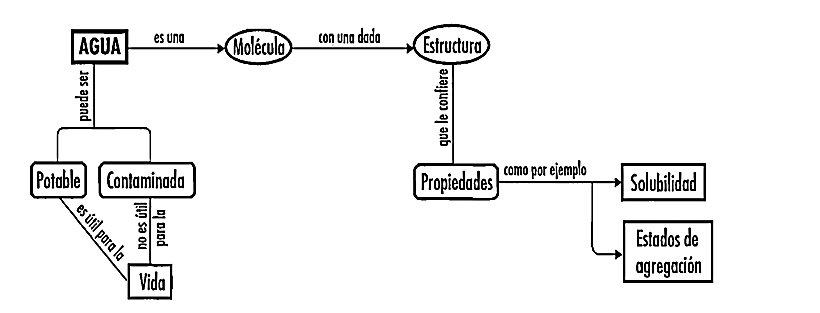 Tomado de: http://www.ccpems.exactas.uba.ar/biblio/Redes%20Conceptuales.pdfCONTEXTO - Caso - situación problémica:Observe con atención la siguiente imagen:Tomado de: http://www.ccpems.exactas.uba.ar/biblio/Redes%20Conceptuales.pdfCONTEXTO - Caso - situación problémica:Observe con atención la siguiente imagen:Tomado de: http://www.ccpems.exactas.uba.ar/biblio/Redes%20Conceptuales.pdfENUNCIADO:Identifique a cuál de las representaciones gráficas pertenece la imagen anterior.ENUNCIADO:Identifique a cuál de las representaciones gráficas pertenece la imagen anterior.ENUNCIADO:Identifique a cuál de las representaciones gráficas pertenece la imagen anterior.Opciones de respuestaa. Un mapa conceptual.b. Un mapa mental.c. Una infografía.d. Una red conceptual.Opciones de respuestaa. Un mapa conceptual.b. Un mapa mental.c. Una infografía.d. Una red conceptual.Opciones de respuestaa. Un mapa conceptual.b. Un mapa mental.c. Una infografía.d. Una red conceptual.Opciones de respuestaa. Un mapa conceptual.b. Un mapa mental.c. Una infografía.d. Una red conceptual.Opciones de respuestaa. Un mapa conceptual.b. Un mapa mental.c. Una infografía.d. Una red conceptual.Opciones de respuestaa. Un mapa conceptual.b. Un mapa mental.c. Una infografía.d. Una red conceptual.Opciones de respuestaa. Un mapa conceptual.b. Un mapa mental.c. Una infografía.d. Una red conceptual.Opciones de respuestaa. Un mapa conceptual.b. Un mapa mental.c. Una infografía.d. Una red conceptual.Opciones de respuestaa. Un mapa conceptual.b. Un mapa mental.c. Una infografía.d. Una red conceptual.JUSTIFICACIÓN DE OPCIONES DE RESPUESTAJUSTIFICACIÓN DE OPCIONES DE RESPUESTAJUSTIFICACIÓN DE OPCIONES DE RESPUESTAPor qué NO es a: Porque hay una interrelación entre conceptos e ideas secundarias, expresados a través de imágenes y textos.Por qué NO es a: Porque hay una interrelación entre conceptos e ideas secundarias, expresados a través de imágenes y textos.Por qué NO es a: Porque hay una interrelación entre conceptos e ideas secundarias, expresados a través de imágenes y textos.Por qué NO es c: Porque, no contiene los elementos esenciales de las infografías. Por qué NO es c: Porque, no contiene los elementos esenciales de las infografías. Por qué NO es c: Porque, no contiene los elementos esenciales de las infografías. Por qué NO es d. Porque una red conceptual se construye a partir de conceptos y no de imágenes. Por qué NO es d. Porque una red conceptual se construye a partir de conceptos y no de imágenes. Por qué NO es d. Porque una red conceptual se construye a partir de conceptos y no de imágenes. CLAVE Y JUSTIFICACIÓN.
La clave es b. Porque hay una interrelación entre conceptos e ideas secundarias, expresados a través de imágenes y textos.                                                                                                                                             CLAVE Y JUSTIFICACIÓN.
La clave es b. Porque hay una interrelación entre conceptos e ideas secundarias, expresados a través de imágenes y textos.                                                                                                                                             CLAVE Y JUSTIFICACIÓN.
La clave es b. Porque hay una interrelación entre conceptos e ideas secundarias, expresados a través de imágenes y textos.                                                                                                                                             ESPECIFICACIONES DE DISEÑO: DIBUJOS, ECUACIONES Y / O GRÁFICOS:ESPECIFICACIONES DE DISEÑO: DIBUJOS, ECUACIONES Y / O GRÁFICOS:ESPECIFICACIONES DE DISEÑO: DIBUJOS, ECUACIONES Y / O GRÁFICOS: